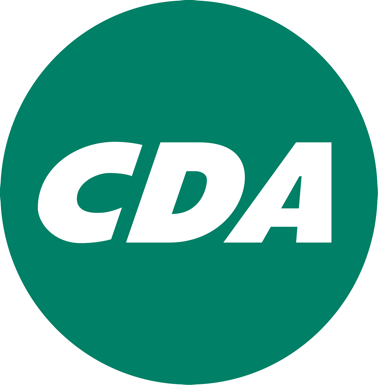 Motie dementievriendelijke gemeente De gemeenteraad van Goes in vergadering bijeen op 7 november 2019Constateert:Op dit moment ca 270.000 mensen in Nederland dementie hebben;Op dit moment een succesvolle campagne loopt van de gemeente gericht op preventie;De verwachting toch is dat, met name door de vergrijzing, het aantal mensen met dementie sterk zal toenemen en dat dat ook in onze gemeente het geval zal zijn;Cijfers TNO i.o.v. Alzheimer NL spreken van ruim 1600 mensen in 2050 in Goes;Overwegende dat:Dit gegeven een forse druk legt op de directe omgeving (de mantelzorgers) en daarbuiten, op straat, in de winkel en op het werk;Het belangrijk is, dat ook deze mensen zo lang mogelijk en op een respectvolle manier aan de samenleving kunnen blijven deelnemen;De gemeente kennis over dementie kan vergroten binnen en buiten de eigen organisatie, bijvoorbeeld door het aanbieden van trainingen ‘omgaan met dementie’;Men daarmee iemand met dementie en hun mantelzorger kan helpen en dat ze zich ondersteund voelen;Vele gemeenten in Nederland ons al voor zijn gegaan;Verzoekt het college:Te onderzoeken of de gemeente de titel ‘dementie-vriendelijk’ kan behalen en hierover terugkoppeling te geven aan de raad;Deelname aan de gratis onlinecursussen omtrent dementie kan worden gepromoot, voor bestuurders, raadsleden, ambtenaren, ondernemers en burgers.De link naar de website www.samendementievriendelijk.nl kan worden geplaatst op de gemeentelijke website.En gaat over tot de orde van de dag.Namens de CDA fractie,Suzanne van Avermaete 